Санаторий «Сосновый бор» с 1 декабря 2016 по 31 мая 2017 (для реализации Резидентам РБ) в белорусских рублях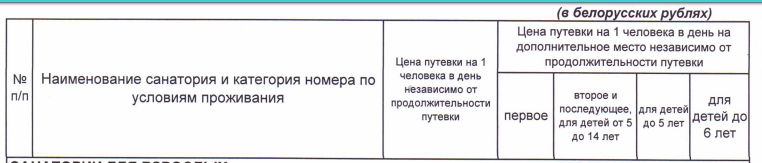 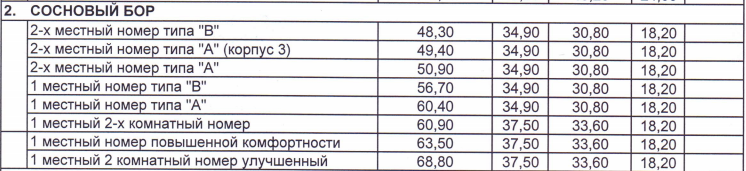 